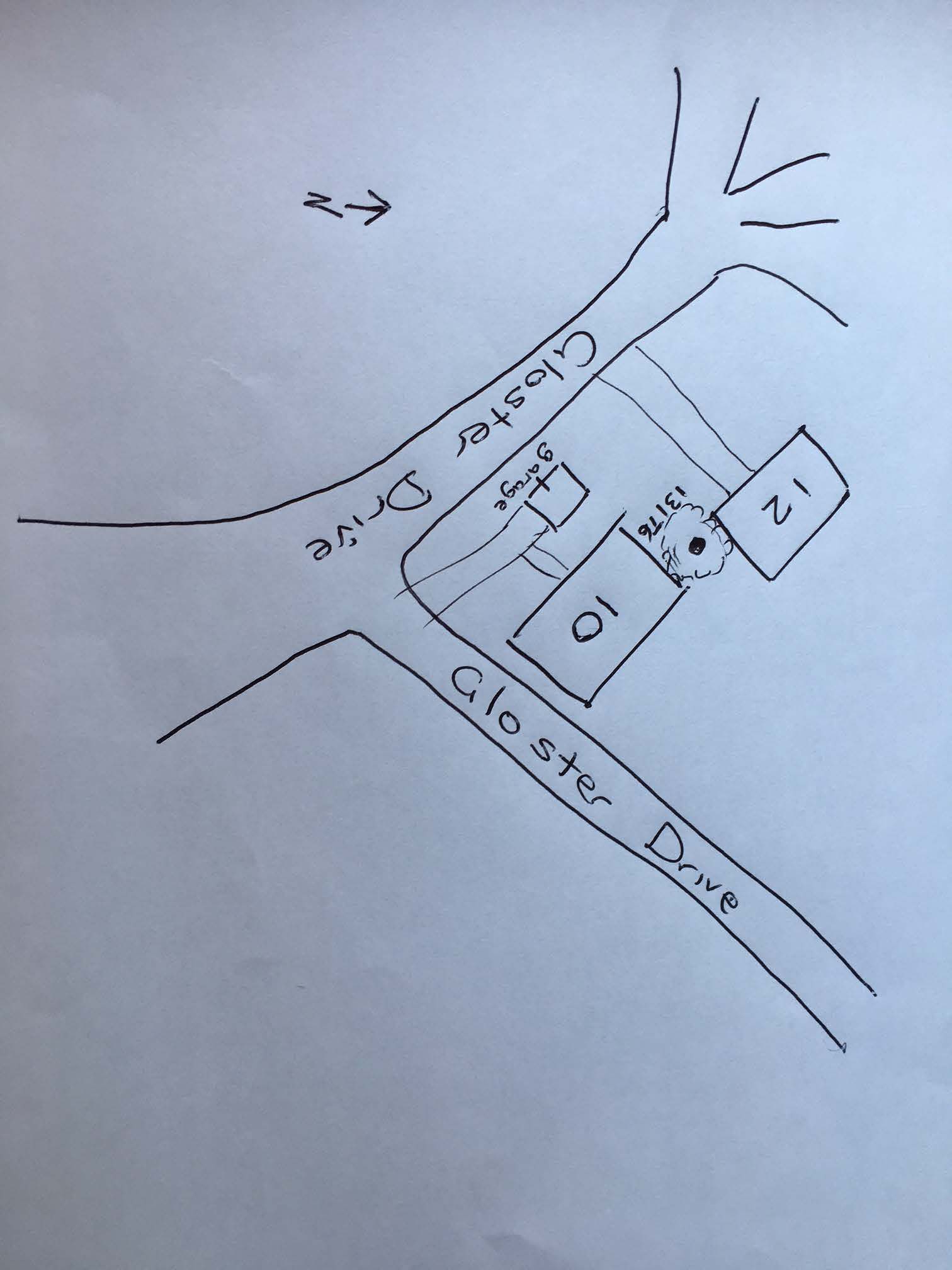 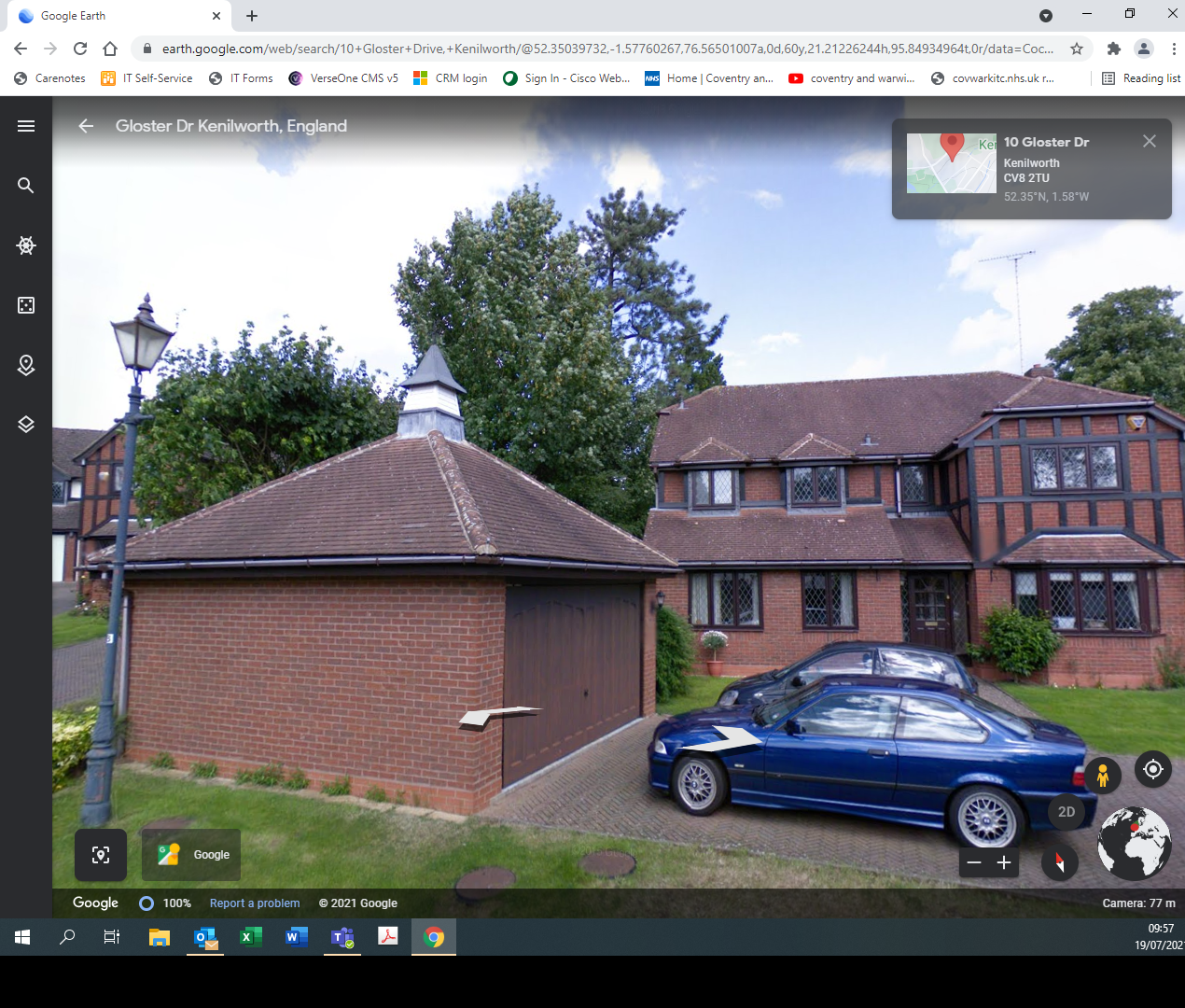 Continued ….. Continued …..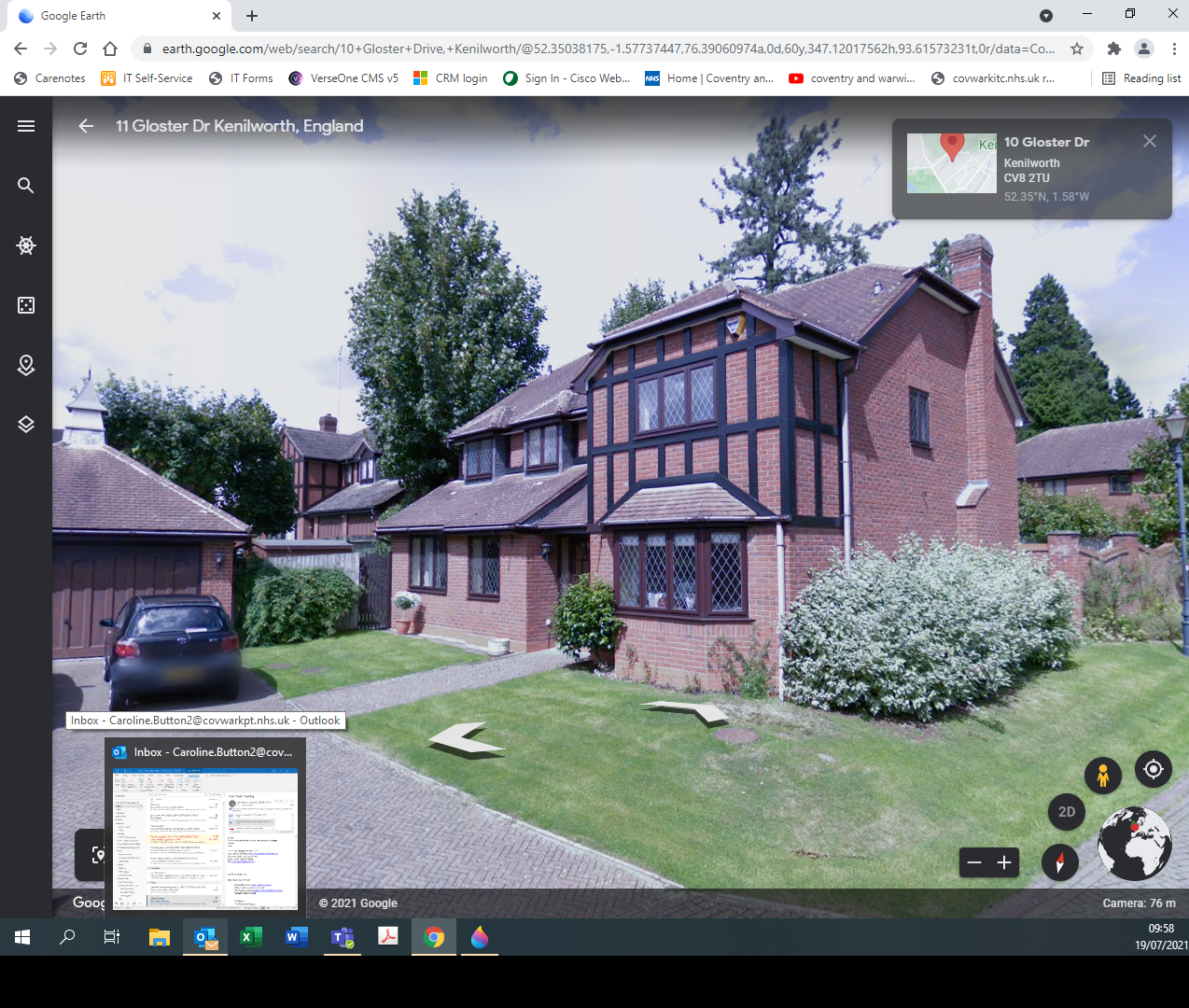 